AQUISIÇÃO DE MATERIAL BIBLIOGRÁFICO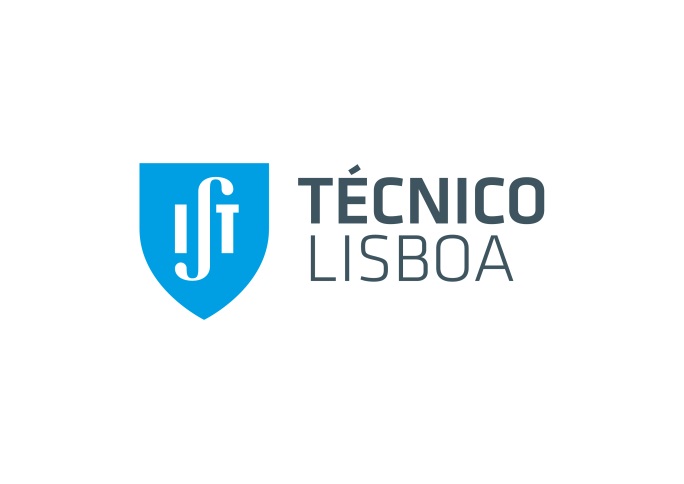 A preencher pela BibliotecaN.º PROCESSO DA PLATAFORMA: IST/______/20___N.º PROCESSO DA PLATAFORMA: IST/______/20___N.º PROCESSO DA PLATAFORMA: IST/______/20___NIF FORNECEDOR:N.º FATURA:DATA FATURA:_____ / _____ / 20____RESPONSÁVEL PELA AQUISIÇÃO:    RESPONSÁVEL PELA AQUISIÇÃO:    RESPONSÁVEL PELA AQUISIÇÃO:    RESPONSÁVEL PELA AQUISIÇÃO:    RESPONSÁVEL PELA AQUISIÇÃO:    N.º MEC.:   EMAIL:  EMAIL:  EMAIL:  EMAIL:  EXT.:   EXT.:   UNIDADE ACADÉMICA:   UNIDADE ACADÉMICA:   UNIDADE OPERACIONAL:   UNIDADE OPERACIONAL:   UNIDADE OPERACIONAL:   UNIDADE OPERACIONAL:   CENTRO CUSTO:    PROJETO:    PROJETO:    PROJETO:    PROJETO:    PROJETO:    NOME DEPOSITARIO:   NOME DEPOSITARIO:   NOME DEPOSITARIO:   CONTATO:    CONTATO:    CONTATO:    TítuloAutorEditorISBNValorIDENTIFICAÇÃO BIBLIOTECA:  IDENTIFICAÇÃO BIBLIOTECA:  IDENTIFICAÇÃO BIBLIOTECA:  TELEFONE CONTATO:  DATA ENTRADA: _____ / _____ / 20____NUMERO REGISTO:ASS.:ASS.: